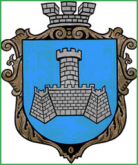 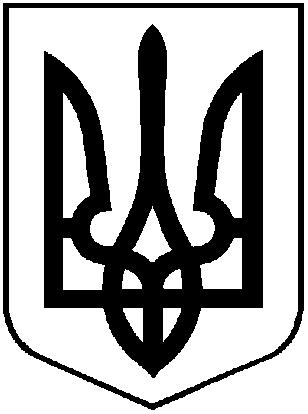 УКРАЇНАХМІЛЬНИЦЬКА МІСЬКА РАДАВІННИЦЬКОЇ ОБЛАСТІВиконавчий комітетР І Ш Е Н Н Я   від  17 листопада 2021 року                                                                        № 586Про розгляд клопотань юридичних та фізичних осіб з питань видалення деревонасаджень у населених пунктах  Хмільницької міськоїтериторіальної громадиРозглянувши клопотання юридичних та фізичних осіб з питань видалення деревонасаджень у населених пунктах Хмільницької міської територіальної громади, враховуючи матеріали комісії з питань визначення стану зелених насаджень в населених пунктах Хмільницької міської територіальної громади, а саме – акти обстеження зелених насаджень, що підлягають видаленню від 25.10.2021р., відповідно до Правил благоустрою території населених пунктів Хмільницької міської територіальної громади, затверджених рішенням 68 сесії міської ради 7 скликання від 16.12.2019 року №2401 (зі змінами), постанови Кабінету Міністрів України від 01 серпня 2006 року №1045 «Про затвердження Порядку видалення дерев, кущів, газонів і квітників у населених пунктах», наказу Міністерства будівництва, архітектури та житлово-комунального господарства України від 10 квітня 2006 року № 105 «Про затвердження Правил утримання зелених насаджень у населених пунктах України», наказу Міністерства регіонального розвитку, будівництва та житлово-комунального господарства України від 26.04.2019 р. №104 Про затвердження ДБН Б.2.2-12:2019 «Планування та забудова територій», рішення  виконавчого комітету Хмільницької міської ради № 45 від 06.01.2021 року  «Про затвердження в новому складі постійно діючої комісії з питань визначення стану зелених насаджень в населених пунктах Хмільницької міської  територіальної громади» (зі змінами), керуючись ст.ст. 30, 59 Закону України «Про місцеве самоврядування в Україні», виконком Хмільницької міської  радиВ И Р І Ш И В :1.   КП «Хмільниккомунсервіс»:1.1. Дозволити видалення одного дерева породи береза, що знаходиться біля пам’ятника по вул. Касьяна в с. Журавне Хмільницького району, яке має незадовільний стан (аварійно-небезпечне);- дозволити видалення двох дерев породи ялина, що знаходяться біля пам’ятника по вул. Касьяна в с. Журавне Хмільницького району, які мають незадовільний стан (аварійні, сухостійні);- провести формувальне обрізування шести дерев породи липа, що знаходяться  біля пам’ятника по вул. Касьяна в с. Журавне Хмільницького району та мають задовільний стан;- дозволити видалення двох дерев породи клен, що знаходяться біля пам’ятника по вул. Шляхова в с. Кожухів Хмільницького району, які мають незадовільний стан (аварійні, сухостійні);- дозволити видалення одного дерева породи верба, що знаходиться біля адміністративного приміщення бувшої сільської ради по вул. Шляхова, 23 в с. Кожухів Хмільницького району, яке має незадовільний стан (аварійне, стовбурова гниль);- дозволити видалення п’яти дерев породи ялина, що знаходяться біля гуртожитку по вул. Шляхова, 24 в с. Кожухів Хмільницького району, які мають незадовільний стан (аварійно-небезпечні, 3 м. від зовнішньої стіни);- дозволити видалення одного дерева породи верба, що знаходиться біля автобусної зупинки по вул. Шляхова в с. Кожухів Хмільницького району, яке має незадовільний стан (аварійно-небезпечне);- провести формувальне обрізування трьох дерев породи ясен, що знаходяться  біля багатоквартирного будинку по вул. Шляхова, 2Б в с. Кожухів Хмільницького району та мають задовільний стан.1.2. КП «Хмільниккомунсервіс» деревину від зрізаних  дерев, зазначених  в підпункті 1.1 пункту 1 цього рішення, оприбуткувати через бухгалтерію, а гілки та непридатну деревину утилізувати, склавши відповідний акт.2.  Відділу культури і туризму Хмільницької міської ради: 2.1.  Дозволити видалення двох дерев породи береза, що знаходяться на території філії КЗ сільського Будинку культури с. Кожухів КЗ «Будинок культури» Хмільницької міської ради по вул. Шляхова, 25 в с. Кожухів Хмільницького району, які мають незадовільний стан (аварійні, стовбурова гниль) та підлягають зрізуванню;- дозволити видалення двох дерев породи каштан, що знаходяться на території філії КЗ сільського Будинку культури с. Кожухів КЗ «Будинок культури» Хмільницької міської ради по вул. Шляхова, 25 в с. Кожухів Хмільницького району, які мають незадовільний стан (аварійні, дуплисті, стовбурова гниль) та підлягають зрізуванню;- провести формувальне обрізування одного дерева породи ясен, одного дерева породи дуб та чотирьох дерев породи береза, що знаходяться на території філії КЗ сільського Будинку культури с. Кожухів КЗ «Будинок культури» Хмільницької міської ради по вул. Шляхова, 25 в с. Кожухів Хмільницького району, які мають задовільний стан.2.2. Відділу культури і туризму Хмільницької міської ради (Цупринюк Ю.С.) деревину від зрізаних дерев, зазначених в підпункті 2.1 пункту 2 цього рішення,  оприбуткувати через  бухгалтерію, гілки та непридатну деревину утилізувати, склавши відповідний акт.2.3. Відділу культури і туризму Хмільницької міської ради (Цупринюк Ю.С.) після видалення дерев зазначених в підпункті 2.1 пункту 2 цього рішення,   провести роботу щодо відновлення території новими саджанцями.3. Контроль за виконанням цього рішення покласти на заступника міського голови з питань діяльності виконавчих органів міської ради  Загіку В.М.    Міський голова                                                                    Микола ЮРЧИШИН